Официально опубликовано в «Информационном вестнике Митякинского сельского поселения»от 12.05.2021 № 4РОСТОВСКАЯ ОБЛАСТЬСОБРАНИЕ ДЕПУТАТОВ МИТЯКИНСКОГО СЕЛЬСКОГО ПОСЕЛЕНИЯРЕШЕНИЕ11.05.2021г.                                  № 10                         ст. Митякинская О целесообразности изменения границ муниципального образования «Митякинское  сельское поселение»На основании части 4 статьи 12 Федерального закона от 
6 октября 2003 года № 131-ФЗ «Об общих принципах организации местного самоуправления в Российской Федерации», статьи 10 Областного закона 
от 28 декабря 2005 года № 436-ЗС «О местном самоуправлении в Ростовской области», Устава муниципального образования «Митякинское сельское поселение», в целях описания и утверждения границ муниципального образования «Митякинское сельское поселение» в соответствии с требованиями градостроительного и земельного законодательства, а также с учетом мнения населения, Собрание депутатов Митякинского сельского поселения РЕШИЛО:1. Признать целесообразным изменение границ муниципального образования «Митякинское сельское поселение» согласно приложению к настоящему решению путем включения  в  состав территории Митякинского сельского поселения земельного участка площадью 5,98 га из состава территории Войковского сельского поселения.2. Настоящее решение вступает в силу со дня его официального опубликования. 3. Контроль за исполнением настоящего решения возложить на председателя Собрания депутатов - главу Митякинского сельского поселения Щурова В.А.  Председатель Собрания депутатов -глава Митякинского сельского поселения                                              В.А.  Щуров Приложениек решению Собрания депутатовМитякинского сельского поселенияот 11 мая 2021 № 10«О целесообразности изменения границ муниципального образования «Митякинское сельское поселение»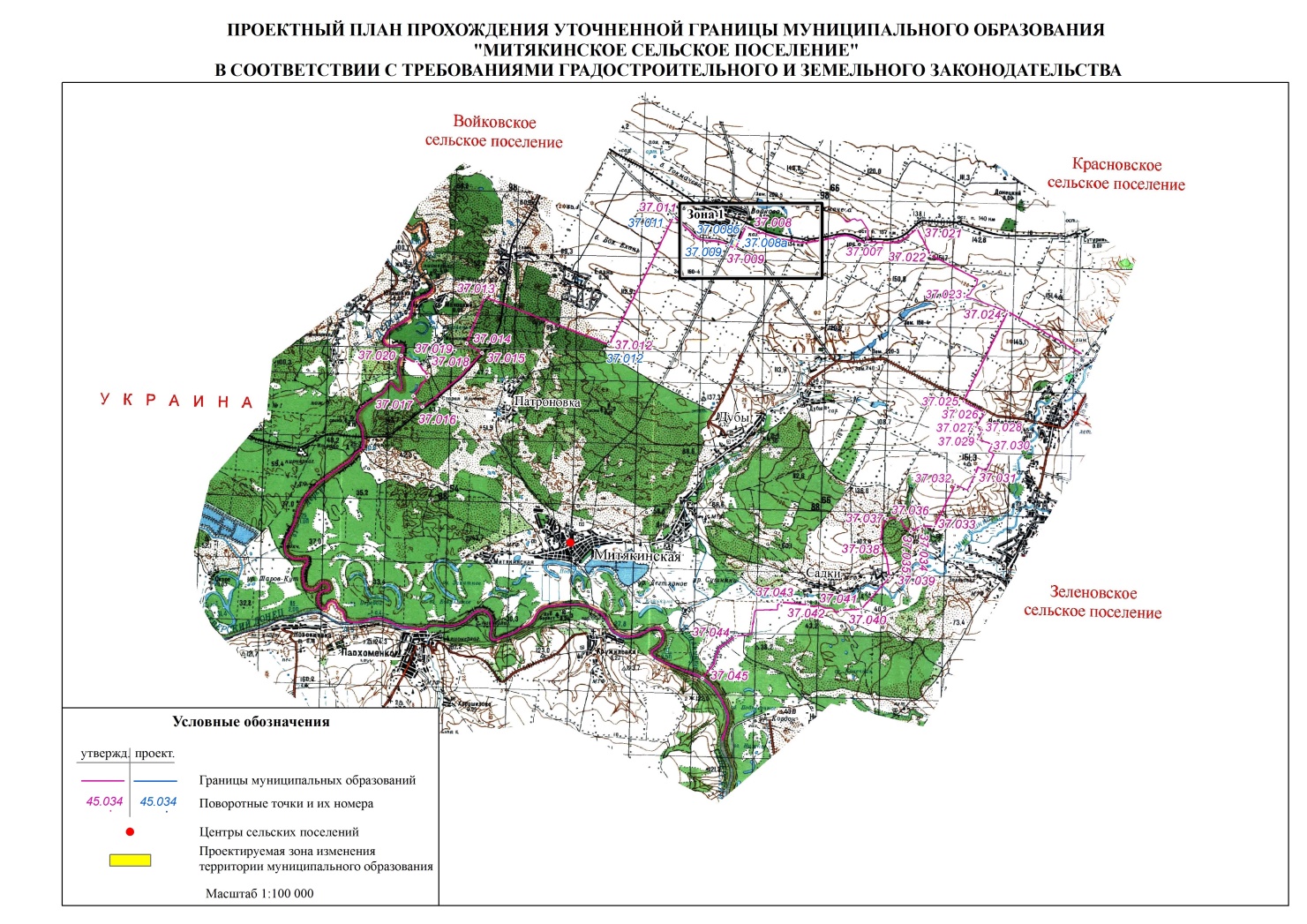 